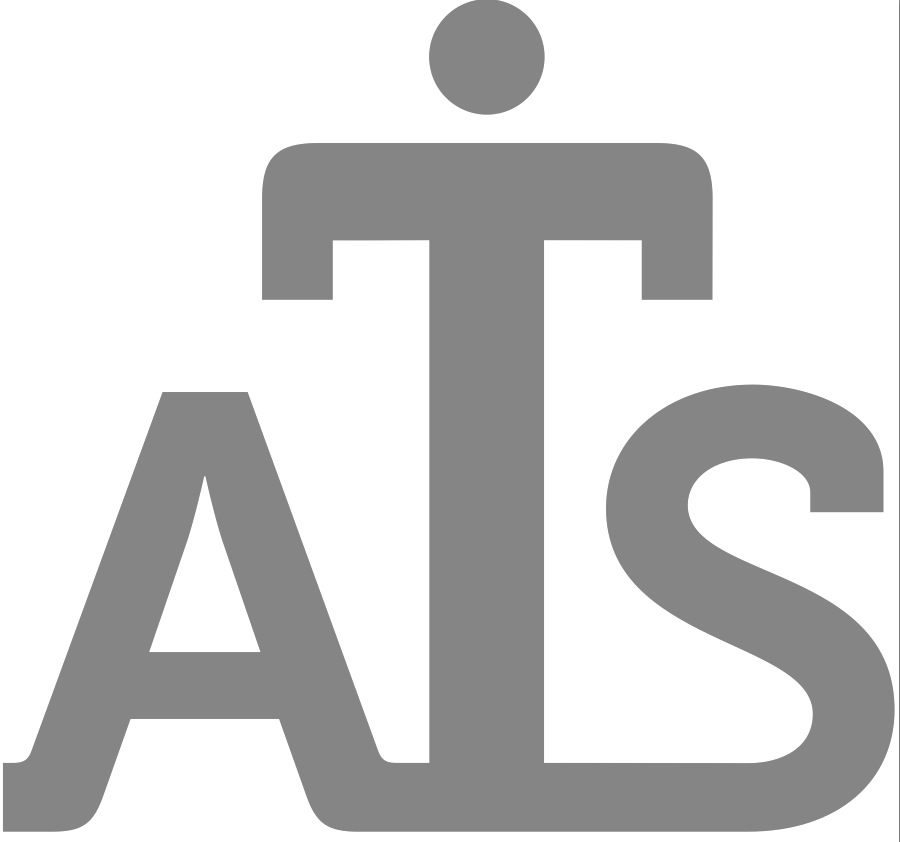         Buttocks SqueezeLie on your back with your legs straightSqueeze buttocks togetherHold this position for _______ seconds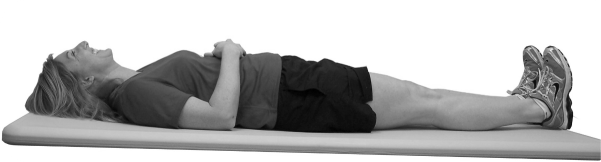 Heel Slides Lie on your back with your legs straightSlide your heel up toward your buttocksReturn to starting position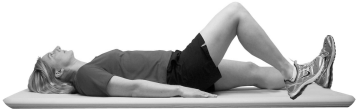 Hip Abduction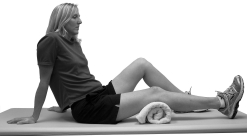 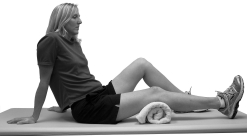 Lie on your back with your legs togetherMove one leg out to the side, keeping the knee straightReturn to starting position 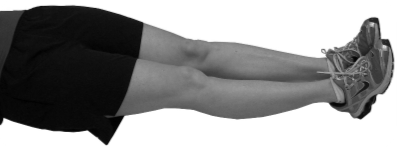 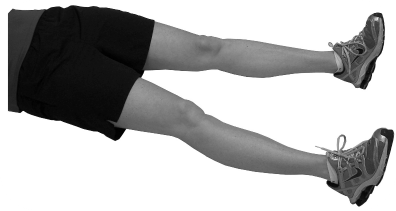 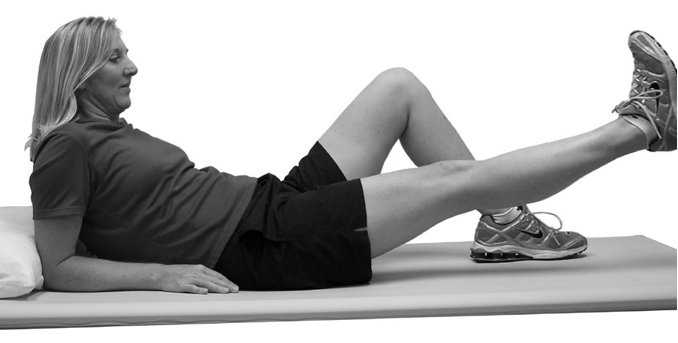 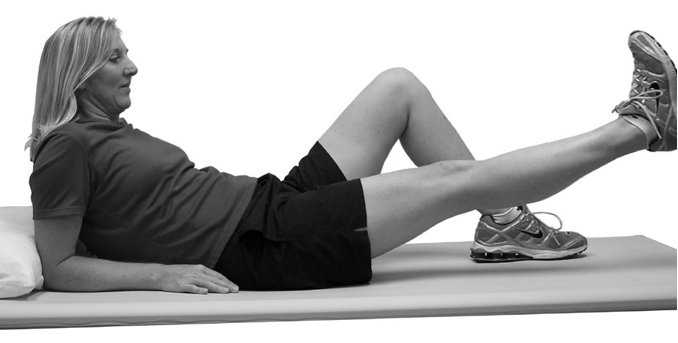 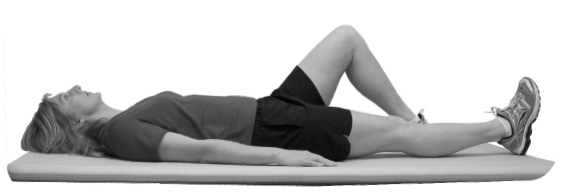 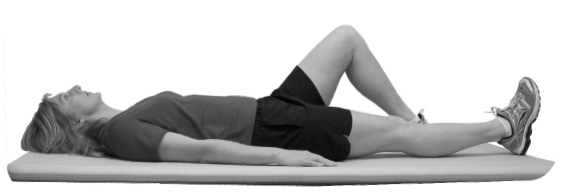 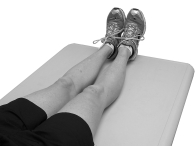 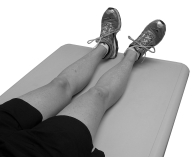 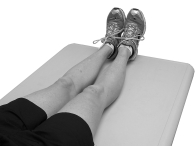 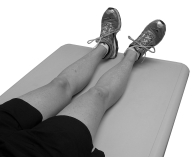 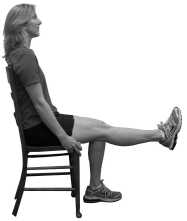 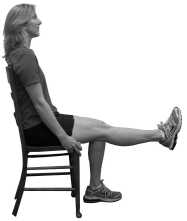 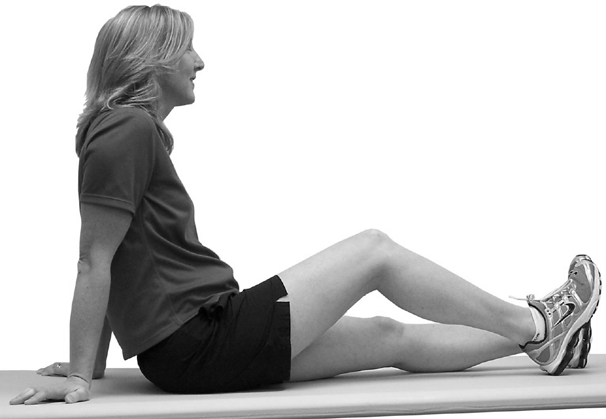 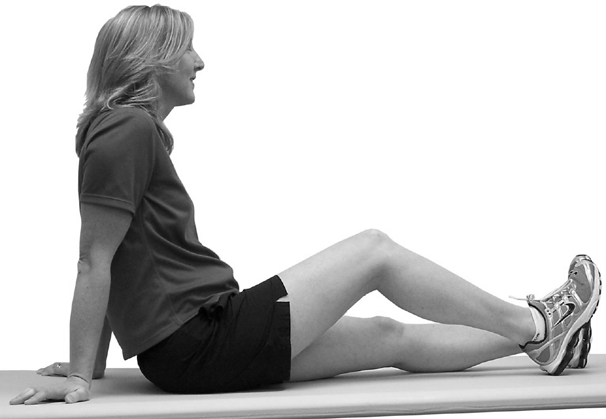 